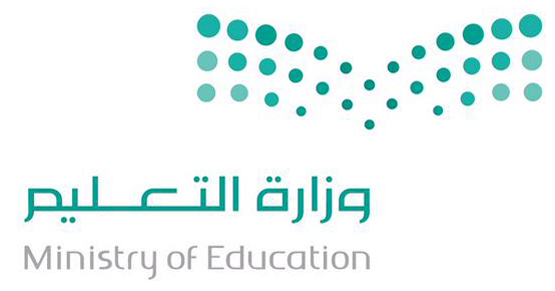 السؤال الأول :  أكملي ما يلي    ؟      1 - كل معصية ورد في الشرع تسميتها شرك ولم تصل إلى حد الشرك الأكبر هو  0000000000000000      2 -  حكم الشرك الأصغر  00000000000       3 - التعبد بما لم يشرعه الله ولا رسوله صلى الله عليه وسلم  هي 00000000  0000000000000      4 - كل معصية يترتب عليها حد في الدنيا و عقوبة أو توعد بالنار هي  00000000000000000000السؤال الثاني :   أذكري أثنين مما يأتي ؟ 1 - أسباب الوقوع في المعاصي والذنوب 000000000000000000000000000000000000000000000000000000000000000000002 -  أثار البدع في الدنيا والآخرة00000000000000000000000000000000000000000000000000000000000000000000 السؤال الثالث : الفرق بين النفاق الأكبر والنفاق الأصغر ؟مثلي لما يأتي1 - الشرك الأصغر 0000000000000000                          2 -  الكبائر00000000000000002  - البدع 0000000000000000000000معلمة المادة  :                                                   قائدة المدرسة :النفاق الأكبرالنفاق الأصغر